         Year 2 – PSHE KCV – Relationships 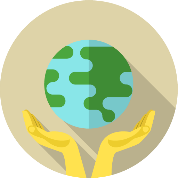 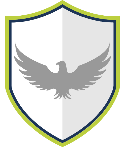 Words to know and spell (Tier 2 Vocabulary)Words to know and spell (Tier 2 Vocabulary)Words to know and spell (Tier 2 Vocabulary)BelongExtendQualitiesAppreciate Similarities Likes/dislikesCommunityImportant PositiveDifferent TouchWorryWords to understand and spell  (Tier 3 Vocabulary)Words to understand and spell  (Tier 3 Vocabulary)Cooperate Work jointly together to achieve something.Contribute Give something in order to help achieve or provide something.Acceptable Pleasing, welcome, allowed, suitable and agreed on.Communication Successfully conveying or sharing feelings and ideas.Physical contactInvolving contact with the body such as a handshake.Conflict A serious disagreement/argument, different views or feelings. Problem-SolvingSecretTrustworthyThe process of finding solutions to difficult issues.Not known, seen, or meant to be known by others.Be relied upon as honest and truthful.ReliabilityCompliments ExpressionsA quality of being trustworthy, consistently behaving the same.A polite expression of praise or admiration. Making your thoughts and feelings known, emotions on face.Cooperate Work jointly together to achieve something.Contribute Give something in order to help achieve or provide something.